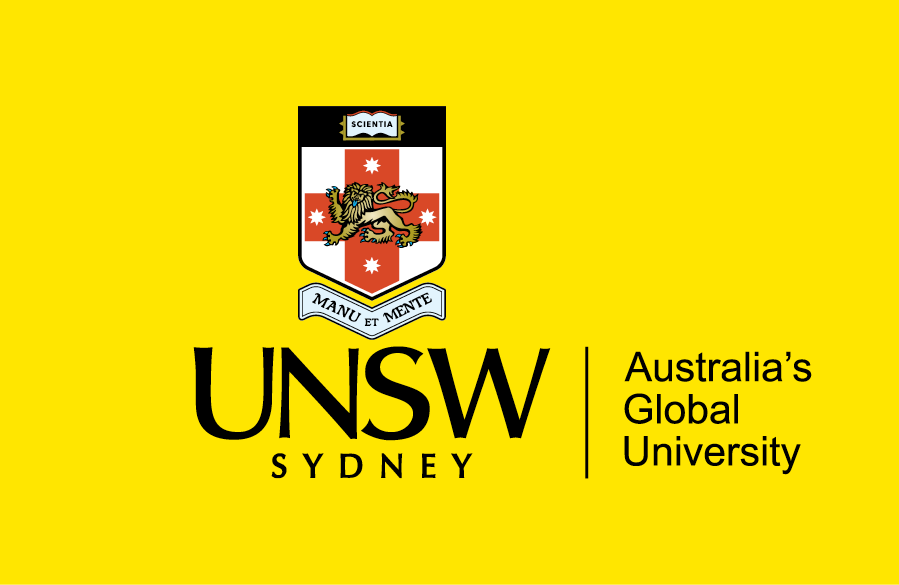 Research Information Session27th August 2020, 3 – 5pmPotential Research Projects for 2021(Honours, Masters, PhD)Applied Anatomy and Imaging ProjectsApplied Anatomy and Imaging – see topics on Poster (Honours/Masters/PhD)Professor Nalini Pather n.pather@unsw.edu.auSchool of Medical SciencesPoster LinkVideo Link – (TBA)Live Zoom Link – (TBA)Biomechanics ProjectsActive and Healthy Ageing (Honours/Masters/PhD)Dr Kim van Schooten / Associate Professor Delbaeremailto:k.vanschooten@neura.edu.auNeuroscience Research AustraliaPoster LinkVideo Link – (TBA)Biomechanics of ballet: the effect of aesthetic movement demands on performance and injury risk (Honours/Masters/PhD)Dr Rachel Ward rachel.ward@unsw.edu.au School of Medical Sciences Live Zoom Link – (TBA)Can we lower fall risk in older people by better understanding the influence of cognition and anxiety on balance control? (Honours/Masters/PhD)Dr Kirsty McDonald kirsty.mcdonald@unsw.edu.auSchool of Medical Sciences Poster LinkLive Zoom LinkDoes biomechanical symmetry in gait improve outcomes for unilateral prosthetic device users? (Honours/Masters/PhD)Dr Kirsty McDonald kirsty.mcdonald@unsw.edu.auSchool of Medical Sciences Poster LinkLive Zoom LinkMulti-objective control: what are the principal determinants of human gait selection behaviours? (Honours/Masters/PhD)Dr Kirsty McDonald kirsty.mcdonald@unsw.edu.auSchool of Medical Sciences Poster LinkLive Zoom LinkWhy do we choose our walking speeds and step frequencies? (Honours/Masters/PhD)Dr Kirsty McDonald kirsty.mcdonald@unsw.edu.auSchool of Medical Sciences Poster LinkLive Zoom LinkCancer ProjectsCannabis and/or cachexia (Honours/Masters)Dr Tina Naumovski	v.naumovski@unsw.edu.au
South Western Sydney Clinical SchoolPoster LinkCharacterising the molecular diversity of pancreatic cancer: Personalised medicine in action (Honours/Masters)Dr Sean Porazinski s.porazinski@garvan.org.au Garvan Institute of Medical ResearchPoster LinkConjunctival melanoma disease presentations and outcomes (Honours/Masters/PhD)Dr Svetlana Cherepanoff svetlana.cherepanoff@svha.org.au St Vincent’s Hospital Sydney Live Zoom Link – (TBA)Developing in vivo models for metastatic high-risk neuroblastoma (Honours/Masters/PhD)Dr Caroline Atkinsoncakinson@ccia.org.au Children's Cancer InstitutePoster linkLive Zoom LinkDeveloping mouse models for high-risk neuroblastoma metastasis using bioluminescent patient-derived cells (Honours)Dr MoonSun Jungmjung@ccia.org.auChildren's Cancer InstitutePoster linkLive Zoom LinkDeveloping albumin-based nanoparticles that overcome drug resistance and metastasis (Honours/Masters/PhD)Dr Angelica Merlota.merlot@unsw.edu.au Children's Cancer Institute Poster linkDigital archiving and online medical education of ageing and age-related macular degeneration (Honours/Masters/PhD)Dr Svetlana Cherepanoff svetlana.cherepanoff@svha.org.au St Vincent’s Hospital Sydney Live Zoom Link – (TBA)Dissecting the role of endoplasmic reticulum stress in cancer cell progression and metastasis in the tumour microenvironment (Honours/Masters/PhD)Dr Angelica Merlota.merlot@unsw.edu.au Children's Cancer InstitutePoster linkEnhancing the anticancer efficacy of transcriptional super-enhancer inhibitors (Honours/Masters/PhD)Associate Professor Tao Liutliu@ccia.unsw.edu.au Children's Cancer InstitutePoster LinkLive Zoom Link (password: 170495)Genome-wide analysis of novel long noncoding RNAs critical for cancer initiation (Honours/Masters/PhD)Associate Professor Tao Liutliu@ccia.unsw.edu.au Children's Cancer InstitutePoster LinkLive Zoom Link (password: 170495)Identifying metabolic vulnerabilities in pancreatic cancer (Honours/PhD)Professor Nigel Turnern.turner@unsw.edu.au School of Medical SciencesPoster LinkVideo Link (TBA)Improving therapy for high-risk neuroblastoma through bypass or inhibition of P-glycoprotein (Honours)Dr Alvin KamiliAKamili@ccia.org.auChildren’s Cancer InstitutePoster linkLive Zoom LinkInvestigating immunotherapeutic strategies in DIPG – understanding tumour microenvironment in DIPG (Honours/ PhD)Dr Orazio VittorioOvittorio@ccia.org.au Children's Cancer InstituteLive Zoom Link – (TBA)Investigating the biology of novel fusion oncogenes in paediatric cancer (Honours/ PhD)Associate Professor Paul Ekertpekert@ccia.org.au Children's Cancer InstituteLive Zoom Link Password: 876729MRI guided cardiac radio-ablation for end stage ventricular tachycardia (Honours/Masters)Dr Michael Jamesonm.jameson@unsw.edu.au St Vincent's Clinical SchoolLive Zoom Link – (TBA)Novel strategies to starve cancer cells (Honours/PhD)Associate Professor Jeff Holstj.holst@unsw.edu.au Adult Cancer ProgramPoster linkLive Zoom LinkOcular surface squamous neoplasia disease presentation and outcomes (Honours/Masters/PhD)Dr Svetlana Cherepanoff svetlana.cherepanoff@svha.org.au St Vincent’s Hospital Sydney Live Zoom Link – (TBA)Personalised adaptive radiotherapy using a Magnetic Resonance Guided Linear Accelerator (Honours/Masters)Dr Michael Jamesonm.jameson@unsw.edu.au St Vincent's Clinical SchoolLive Zoom Link – (TBA)Single-cell multi-omics of circulating tumour cell in pancreatic cancer (Honours/Masters/PhD)Dr Omid Faridanio.faridani@unsw.edu.au	Adult Cancer ProgramPoster linkLive Zoom Link Targeting BCL2 family proteins in high-risk neuroblastoma (Honours)Dr Caroline Atkinson/ Dr Alvin KamiliCAtkinson@ccia.org.au or akamili@ccia.org.au Children's Cancer InstitutePoster linkLive Zoom Link Targeting the FAT1 cadherin in paediatric acute lymphoblastic leukaemia (Honours/PhD)Dr Charles de Bockcdebock@ccia.org.au Children's Cancer InstitutePoster LinkVideo LinkLive Zoom Link (password: 983857)The microbiome, immunity and oesophageal adenocarcinoma (Honours/Masters/PhD)Dr Nadeem Kaakoush n.kaakoush@unsw.edu.au School of Medical Sciences Poster LinkThe role of microbiome in the pathogenesis of colon cancer (Honours)Dr Howard Yim and Professor Emad El-Omarc.yim@unsw.edu.au / e.el-omar@unsw.edu.au St George & Sutherland Clinical SchoolPoster Link – (TBA)Uveal melanoma molecular prognostication (Honours/Masters/PhD)Dr Svetlana Cherepanoff svetlana.cherepanoff@svha.org.au St Vincent’s Hospital Sydney Live Zoom Link – (TBA)Uncovering 3D Genome Architecture in Cancer (Honours/Masters/PhD)Dr Joanna Achinger-Kawecka j.achinger@garvan.org.auGarvan Institute of Medical Poster Link Live Zoom Link   password: 193364Using Big Data to reduce variation in radiotherapy (Honours)Dr Vikneswary Batumalai vikneswary.batumalai@health.nsw.gov.auSouth Western Sydney Clinical School Poster Link TBACell Biology and Stem Cells ProjectsExploring the role of mitochondria as signalling organelles (Honours/PhD)Professor Nigel Turnern.turner@unsw.edu.auSchool of Medical SciencesPoster LinkVideo Link – (TBA)Live Zoom Link – (TBA)Understanding the pathophysiology of the mammalian cornea through in vitro culture systems, animal models and novel sight-restoring stem cell therapies to treat patients with blindness (Honours/PhD/Masters)Professor Nick Di Girolamo n.digirolamo@unsw.edu.au School of Medical SciencesPoster LinkCellular & Systems Physiology ProjectsDoes cellular elasticity play a role in cardiovascular disease? (Honours/PhD/Masters)Dr Blake Cochran b.cochran@unsw.edu.au School of Medical SciencesPoster LinkVideo LinkLive Zoom LinkRole of the Microbiome in Diabetes-accelerated Atherosclerosis (Honours/PhD/Masters)Prof. Kerry-Anne Rye k.rye@unsw.edu.auSchool of Medical SciencesPoster LinkVideo Link – (TBA)Live Zoom LinkVisualizing neuronal transport function: using live cell imaging to quantify KCC2 activity and modulation (Honours/PhD/Masters)Associate Professor Andrew Moorhouse a.moorhouse@unsw.edu.au School of Medical SciencesPoster LinkLive Zoom LinkClinical & Education ProjectsAssessing equity of Universal Health Coverage Reforms: From Data to Decision-making (PhD/Masters)Dr Devaki Nambiar dnambiar@georgeinstitute.org.in The George Institute for Global Health, IndiaPoster Link – (TBA)Video Link – (TBA)Live Zoom Link – (TBA)Bioarchaeological investigation of ancient Mayan skeletal remains in Mexico (Honours/PhD/Masters)Dr Stanley Serafin s.serafin@unsw.edu.au School of Medical SciencePoster LinkLive TEAMS LinkCharacterising the population of viruses that influence outcomes of pregnancy and infant health (Honours/PhD/Masters)Dr. Ki Wook Kim k.w.kim@unsw.edu.au Virology Research Lab, POWPoster LinkVideo LinkLive Zoom LinkChronic Kidney Disease – Enabling Exercise Therapy to Reduce Burden (Honours)Dr Ria Arnold r.arnold@unsw.edu.au School of Medical SciencesPoster Link	Live Zoom LinkClinical Diabetes, Appetite and Metabolism – Garvan (Honours/PhD/Masters)Associate Professor Roger Chenr.chen@garvan.org.au St Vincent's Clinical SchoolPoster LinkLive Zoom Link – (TBA)Clinical Pharmacology & Toxicology - Optimal Use of Medicines (Honours/PhD/Masters)Professor Ric Dayr.day@unsw.edu.au St Vincent's Clinical SchoolPoster LinkLive Zoom LinkForensic investigation of the ancestry and origins of human skeletal remains in the Department of Anatomy (Honours/PhD/Masters)Dr Stanley Serafin s.serafin@unsw.edu.au School of Medical SciencesPoster LinkLive TEAMS LinkQuality Use of Medicines (Honours/PhD/Masters)Dr Jane Carlandj.carland@unsw.edu.au St Vincent's Clinical SchoolPoster LinkLive Zoom LinkInflammation, Immunology & Infection ProjectsAntibody responses in COVID-19 (Honours/Masters/PhD)Associate Professor Rowena Bullr.bull@unsw.edu.au	School of Medical SciencesPoster LinkLive Zoom LinkBioinformatic approaches to study gene interactions on the X-chromosome (Honours /PhD)Dr Sara Ballouzs.ballouz@garvan.org.auGarvan Institute of Medical ResearchPoster Link	Live Zoom Link Password: 82254Characterising the longitudinal virome of children at risk of developing type 1 diabetes (Honours/Masters/PhD)Prof. Maria Craigm.craig@unsw.edu.auVirology Research Laboratory, Prince of Wales HospitalPoster LinkVideo Link	Live Zoom LinkDissecting the pathogenesis of coeliac disease using single cell genomics: from bench to computers and back (Honours/Masters/PhD)Associate Professor Fabio Lucianiluciani@unsw.edu.auKirby Institute Poster linkLive Zoom Link Epidemiology, surveillance and whole-genome sequencing of respiratory viruses in NSW (Honours)Dr Sacha Stelzer-Braid s.stelzer-braid@unsw.edu.auPrince of Wales Hospital Poster LinkEvaluating LILRA3 as a novel anti-inflammatory agent for treatment of acute lung injury in a mouse modelA/Prof Cristan Herbert and Prof Nicodemus TedlaC.Herbert@unsw.edu.au / N.Tedla@unsw.edu.auSchool of Medical SciencesPoster Link Live Zoom LinkEvolutionary history of human immunodeficiency virus 1 (HIV-1) in New South Wales (Honours/Masters/PhD)Dr Francesca Di Giallonardofdigiallonardo@kirby.unsw.edu.auKirby Institute Poster LinkGene therapy targeting virus infections (Honours/Masters/PhD)Dr Chantelle Ahlenstielcahlenstiel@kirby.unsw.edu.auKirby Institute Poster LinkLive Zoom Link (Password: 391964)Human immune tuning: Understanding the genetic basis for health, cancer and Inflammatory disease (Honours/Masters/PhD)Associate Professor Shane Greys.grey@garvan.org.auGarvan Institute of Medical ResearchPoster LinkLive Zoom Link Password: 892995Identification of novel biomarkers in blood and exhaled breath of patients with respiratory diseasesA/Prof Cristan Herbert and Prof Paul ThomasC.Herbert@unsw.edu.au / Paul.Thomas@unsw.edu.auSchool of Medical SciencesPoster Link Live Zoom LinkInvestigating T cell decision making using novel super-resolution imaging probes (Honours/PhD)Dr Jesse Goyettej.goyette@unsw.edu.auSchool of Medical SciencesPoster Link
Live Zoom linkInvestigating T cell decision making using super-resolution microscopy (Honours/PhD)Dr Jesse Goyette and Professor Katharina Gausj.goyette@unsw.edu.au School of Medical SciencesPoster LinkLive Zoom linkMolecular arms race between host and virus (Honours/PhD)Associate Professor Till Boeckingtill.boecking@unsw.edu.au School of Medical SciencesPoster Link	Live Zoom LinkProfiling immune cell behaviour via single cell sequencing and live-cell imaging (Honours/PhD)Dr Fabio Zaninifabio.zanini@unsw.edu.auAdult Cancer ProgramVideo Link – (TBA)Studies of viral pathogenesis (Honours Masters PhD)Prof Bill Rawlinsonw.rawlinson@unsw.edu.au Virology Research Lab is based at Level 4, Campus Centre, Prince of Wales HospitalThe role of the microbiome in the pathogenesis of endometriosis (Honours/Masters/PhD)Dr Fatima El-Assaadf.el-assaad@unsw.edu.au  St George & Sutherland Clinical SchoolVideo LinkLive Zoom LinkThe role of Tissue Resident Memory T cells in control of HPV-driven anal cancer (Honours/Masters/PhD)Dr Sarah Sassonssasson@kirby.unsw.edu.auKirby Institute Poster LinkRespiratory Sepsis (Honours/Masters/PhD)Dr Sarah Sassonssasson@kirby.unsw.edu.auKirby Institute Poster LinkMetabolism & Energy ProjectsAltering NAD biosynthesis to improve metabolism (Honours/PhD)Professor Nigel Turnern.turner@unsw.edu.au School of Medical SciencesPoster LinkComplications of type-2 diabetes (Honours)Dr Ria Arnoldria.arnold@unsw.edu.auSchool of Medical SciencesPoster LinkLive Zoom LinkInvestigating effects of diet-induced obesity on metabolic health (Honours)Professor Margaret Morrism.morris@unsw.edu.auSchool of Medical SciencesPoster LinkLive Zoom LinkManipulating sphingolipid metabolism to prevent obesity and diabetes (Honours/PhD)Professor Nigel Turnern.turner@unsw.edu.auSchool of Medical SciencesPoster LinkMitochondrial uncoupling drugs to maintain protein folding in old age (Honours/Masters/PhD)Dr Lindsay Wulindsay.wu@unsw.edu.au School of Medical SciencesPoster Link – (TBA)Live Zoom LinkMy knees are creaky: have I got arthritis? An exercise and education intervention to support self-management of knee joint symptoms (Honours/Masters/PhD)Associate Professor Jeanette Thomj.thom@unsw.edu.auSchool of Medical SciencesLive Zoom Link – (TBA)Old age and metabolism in innate immunity and coronavirus infection (Honours/Masters/PhD) Dr Lindsay Wulindsay.wu@unsw.edu.au School of Medical SciencesLive Zoom LinkTargeting Protein Kinase C epsilon for the Treatment of Type 2 Diabetes (Honours)Associate Professor Carsten Schmitz-Peifferc.schmitz-peiffer@garvan.org.auGarvan Institute of Medical ResearchPoster LinkVideo LinkLive Zoom LinkMolecular & Drug Discovery ProjectsMolecular Pharmacology of G Protein-Coupled Receptors (Honours)Dr Angela Fincha.finch@unsw.edu.auSchool of Medical SciencesPoster LinkLive Zoom LinkMolecular pharmacology of G protein-coupled receptors (Honours/PhD)Dr Nicola Smithnicola.smith@unsw.edu.au School of Medical SciencesPoster LinkVideo LinkLive Zoom LinkTherapeutic targets for inflammatory bowel and bladder diseases (Honours/Masters/PhD)A/Prof Lu Liulu.liu@unsw.edu.auSchool of Medical SciencesPoster LinkNeuroscience ProjectsAcquired Brain Injury and hearing loss drug and DNA therapeutics (Honours/Masters/PhD)Professor Gary Housleyg.housley@unsw.edu.au School of Medical SciencesPoster Link – (TBA)Live Zoom Link – (TBA)Examining the downstream targets of brain chemoreceptor neurons using an anterograde trans-synaptic viral tracer (HSV129) (Honours/Masters/PhD)Dr Natasha Kumarnatasha.kumar@unsw.edu.au School of Medical SciencesPoster LinkLive Zoom LinkInvestigating the effects of diet on the brain and behaviour (Honours)Professor Margaret Morrism.morris@unsw.edu.au School of Medical SciencesPoster LinkLive Zoom LinkMild hypoxia (or drugs which mimic hypoxia) as a neuroprotective strategy for stroke or neonatal brain injury (Honours/Masters/PhD)Dr Nicole Jonesn.jones@unsw.edu.au School of Medical SciencesPoster Link	Live Zoom LinkModulation of septal brain circuits (Honours)Dr John Powerjohn.power@unsw.edu.au School of Medical SciencesPoster LinkVideo LinkLive Zoom LinkNeural coding in human touch (Honours/Masters/PhD)Associate Professor Richard Vickeryrichard.vickery@unsw.edu.au Neuroscience Research AustraliaPoster LinkVideo LinkLive Zoom LinkNeuroimmune cross-talk following nervous system injury: Implications for chronic pain (Honours/Masters/PhD)Associate Professor Gila Moalem-Taylorgila@unsw.edu.au School of Medical SciencesPoster LinkLive Zoom LinkStructure and function of ligand gated ion channels (Honours/PhD)Dr Trevor Lewist.lewis@unsw.edu.auSchool of Medical SciencesPoster LinkThe role of the microbiome in neuroinflammation and dementia (Honours/Masters/PhD)Dr Fatima El-Assaadf.el-assaad@unsw.edu.auSt George & Sutherland Clinical SchoolVideo LinkLive Zoom LinkUnderstanding the somatosensory nervous system to manipulate sensorimotor function (Honours/Masters/PhD)Dr Jason Potasj.potas@unsw.edu.au School of Medical SciencesPoster Link Live Zoom Link